Name Scavenger Hunt					27th April-1st MayCan you work out who each picture belongs to?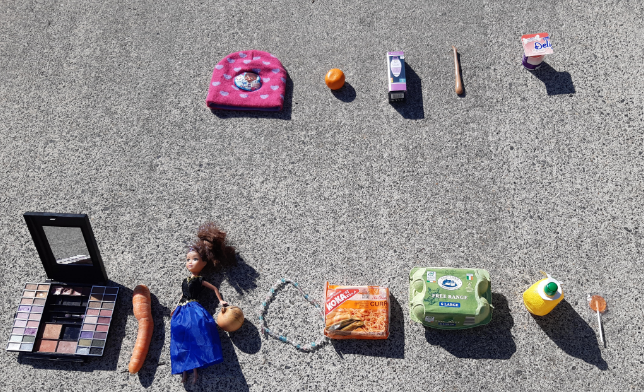 Guess:___________________________________Clue: This is a girl in Senior Infants who included her last name too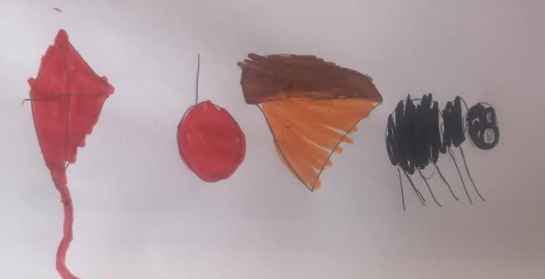 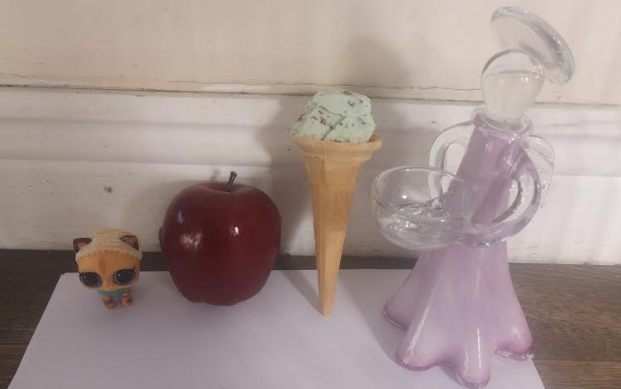 Guess: ____________________________________Clue: This girl in Juniors took a picture and drew objects too!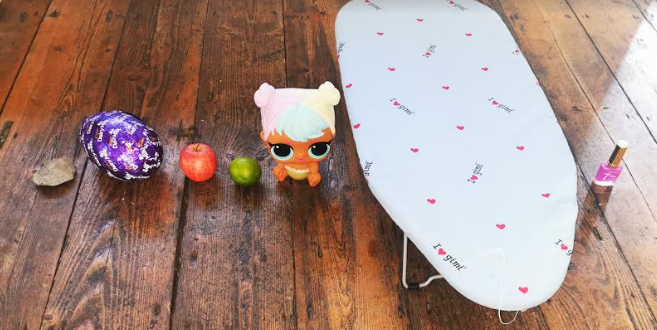 Guess: _______________________________Clue: This is a girl in Junior Infants who has 7 letters in her name.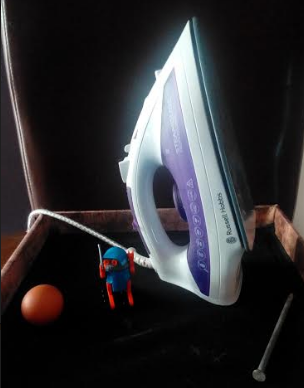 Guess: ____________________________Clue: This is a girl in Junior Infants who has 4 letters in her name.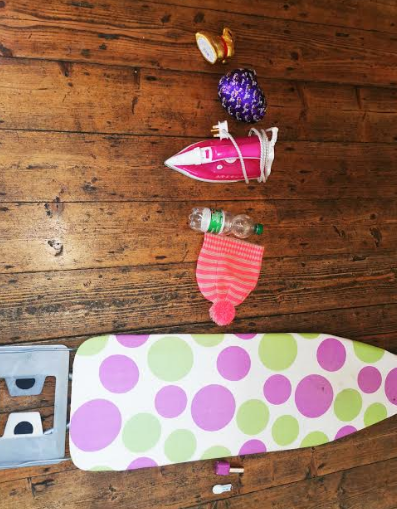 Guess: __________________________Clue: This is a girl in Junior Infants and she has 8 letters in her name.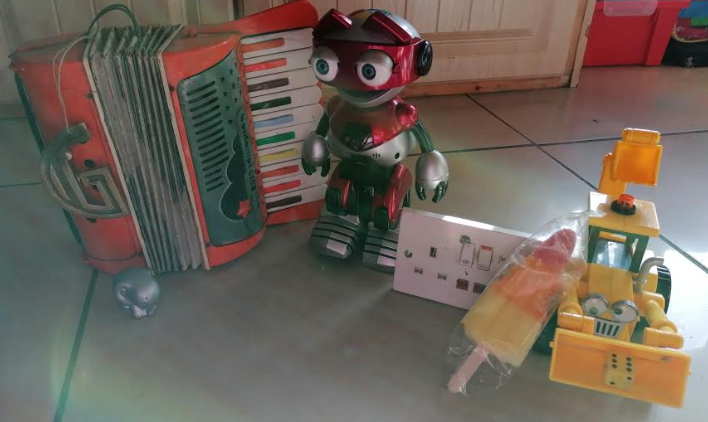 Guess: __________________________Clue: This boy in Seniors has 7 letters in his name. Think carefully about what letter we learned that has a light switch in the action!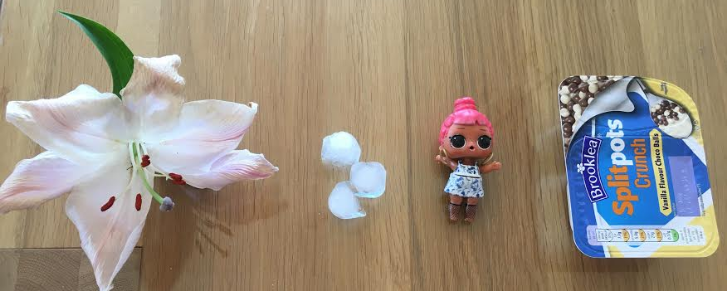 Guess: _____________________________Clue: This girl has given you an extra clue!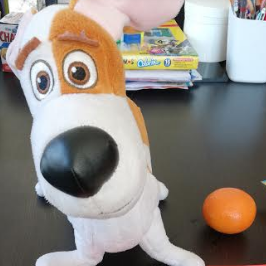 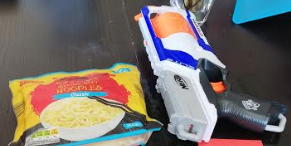 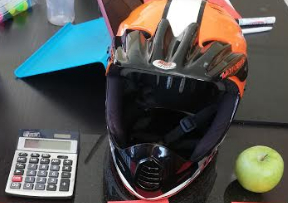 Guess: ______________________________Clue: This is a boy in Seniors who has 7 letters in his name. 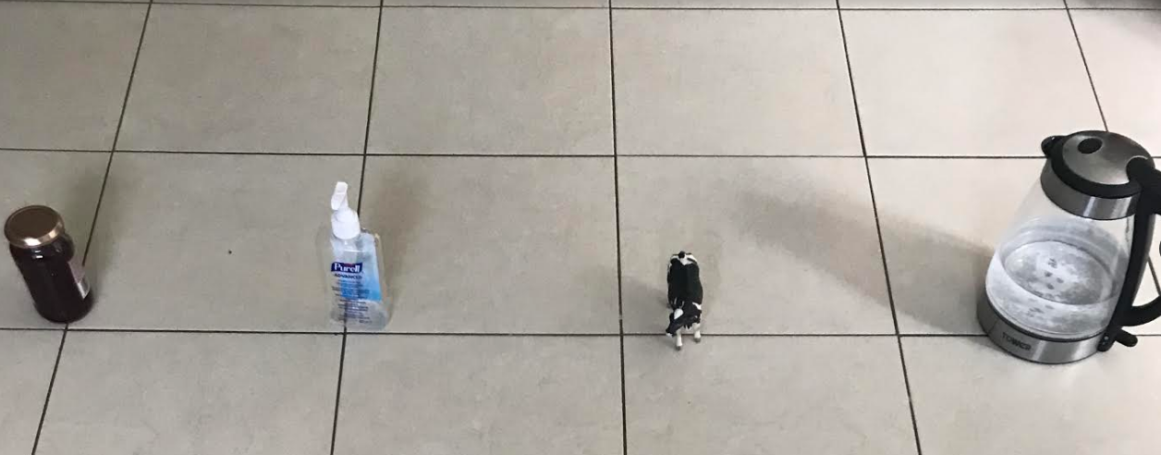 Guess: ______________________________Clue: This boy in Seniors has 4 letters in his name. 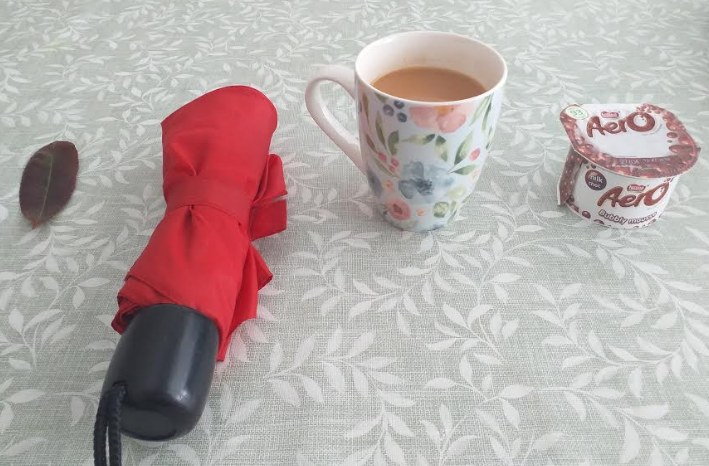 Guess: _____________________________Clue: This is a Senior Infants girl with 4 letters in her name. 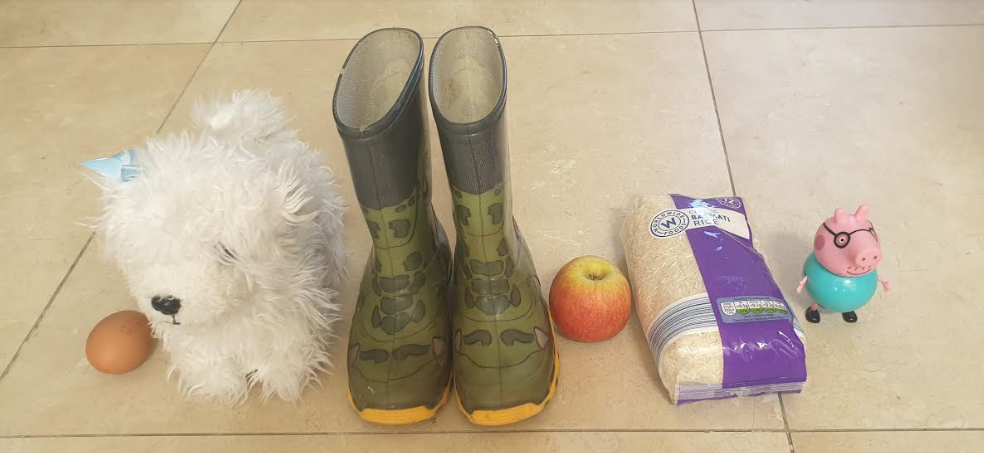 Guess: ______________________Clue: This boy has 6 letters in his name